Publicado en Barcelona el 13/12/2017 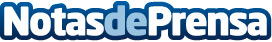 Eco-Circular.com alcanza las 7.000 visitas en el mes de noviembreDespués de un año y medio de vida, eco-circular.com gana cada vez más seguidores, tanto en la página web como en su perfil en redes socialesDatos de contacto:Carlos FernándezNota de prensa publicada en: https://www.notasdeprensa.es/eco-circular-com-alcanza-las-7-000-visitas-en Categorias: Ecología E-Commerce Recursos humanos http://www.notasdeprensa.es